Warszawa, dnia 30.11.2023 roznaczenie sprawy  MELBDZ.261.68.2023Dotyczy postępowania: Zakup Chemikalia: A) podstawowe odczynniki chemiczne, B) gazy techniczne na potrzeby realizacji projektu “Modular system based on Molten Carbonate Fuel Cells with tailored composite membranes designed for specific flue gas compositions oriented into CCS integration with an industrial power plant”, MOLCAR,  nr umowy o dofinansowanie  NOR/POLNORCCS/MOLCAR/00-17/2020 dla Instytutu Techniki Cieplnej Wydziału Mechanicznego Energetyki i Lotnictwa Politechniki WarszawskiejINFORMACJA O KWOCIE PRZEZNACZONEJ NA SFINANSOWANIE ZAMÓWIENIAZgodnie z art. 222 ust 4 Zamawiający informuje, że kwota jaką zamierza przeznaczyć na realizację zamówienia wynosi: 103.500,00 PLN netto W TYMczęść 1: 60.000,00 PLN nettoczęść 2: 43.500,00 PLN netto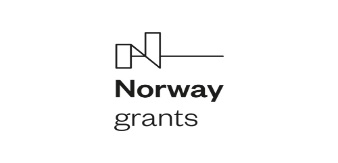 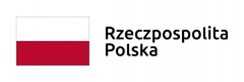 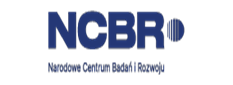 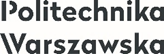 